О внесении изменений в муниципальную  программу«Мобилизационная и вневойсковая подготовка, мобилизационная подготовка экономики Городского округа «Жатай» на 2017 - 2019 годы»В соответствии п. 31 части 1 ст.16 Федерального закона от 06.10.2003 г.  № 131-ФЗ «Об общих принципах организации местного самоуправления в РФ», с приложением № 10 с Решением Окружного Совета депутатов ГО «Жатай» «О внесении изменений и дополнений в решение Окружного Совета депутатов ГО «Жатай» № 59-1 от 20 декабря 2018г. «Об утверждении бюджета Городского округа «Жатай»  на 2018 год и плановый период 2019-2021 годов», на основании п 4. Порядка разработки, утверждения и реализации муниципальных программ Городского округа «Жатай», утвержденного Постановлением Главы Окружной Администрации ГО «Жатай» №170 от 16.09.2016 года в целях актуализации муниципальной программы «Мобилизационная и вневойсковая подготовка, мобилизационная подготовка экономики Городского округа «Жатай» на 2017 - 2019 годы», утвержденная постановлением Главы Окружной Администрации ГО «Жатай» №24-г от 09.12.2016 г.:Внести в муниципальную программу «Мобилизационная и вневойсковая подготовка, мобилизационная подготовка экономики Городского округа «Жатай» на 2017-2019 годы», утвержденную постановлением Главы Окружной Администрации ГО «Жатай» №24-г от 09.12.2016г. следующие изменения:Графу 2 строки 8 «Объем и источники финансирования, в том числе по годам реализации» паспорта муниципальной программы «Мобилизационная и вневойсковая подготовка, мобилизационная подготовка экономики Городского округа «Жатай» на 2017 - 2019 годы» изложить в следующей редакции:«Источником финансирования настоящей программы является бюджет ГО «Жатай» и Федеральный бюджет. Объём финансирования:Всего – 5141,7 тыс. рублей, в том числе по годам:2017г. – 1641,5 тыс. рублей;2018г. – 1743,3 тыс. рублей;2019г. – 1756,9 тыс. рублей.» Приложение №1 и приложение №2 муниципальной программы «Мобилизационная и вневойсковая подготовка, мобилизационная подготовка экономики Городского округа «Жатай» на 2017-2019 годы» принять в редакции, согласно приложения №1 и приложения №2 к настоящему постановлению.Контроль за исполнением настоящего постановления оставляю за собой.Глава                     							Кистенев А.Е.Республика Саха (Якутия)Окружная Администрация Городского округа  "Жатай"ПОСТАНОВЛЕНИЕ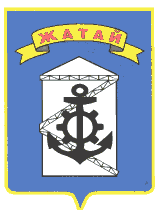 Саха θрθспyyбyлyкэтэ"Жатай" Куораттаађы уокуругун Уокуруктаађы  ДьаhалтатаУУРААХ «  29   » _декабря_  2018 г.  № _77-г__ «  29   » _декабря_  2018 г.  № _77-г__ «  29   » _декабря_  2018 г.  № _77-г__Приложение 1Приложение 1к постановлению Окружной Администрации ГО "Жатай" № _77-г_ от "_29_" декабря 2018г.к постановлению Окружной Администрации ГО "Жатай" № _77-г_ от "_29_" декабря 2018г.к постановлению Окружной Администрации ГО "Жатай" № _77-г_ от "_29_" декабря 2018г.к постановлению Окружной Администрации ГО "Жатай" № _77-г_ от "_29_" декабря 2018г.к постановлению Окружной Администрации ГО "Жатай" № _77-г_ от "_29_" декабря 2018г.к постановлению Окружной Администрации ГО "Жатай" № _77-г_ от "_29_" декабря 2018г.Приложение 1Приложение 1к программеОбъем финансирования муниципальной программы "Мобилизационная и вневойсковая подготовка, мобилизационная подготовка экономики Городского округа "Жатай" на 2017 - 2019 годы"Объем финансирования муниципальной программы "Мобилизационная и вневойсковая подготовка, мобилизационная подготовка экономики Городского округа "Жатай" на 2017 - 2019 годы"Объем финансирования муниципальной программы "Мобилизационная и вневойсковая подготовка, мобилизационная подготовка экономики Городского округа "Жатай" на 2017 - 2019 годы"Объем финансирования муниципальной программы "Мобилизационная и вневойсковая подготовка, мобилизационная подготовка экономики Городского округа "Жатай" на 2017 - 2019 годы"Объем финансирования муниципальной программы "Мобилизационная и вневойсковая подготовка, мобилизационная подготовка экономики Городского округа "Жатай" на 2017 - 2019 годы"Объем финансирования муниципальной программы "Мобилизационная и вневойсковая подготовка, мобилизационная подготовка экономики Городского округа "Жатай" на 2017 - 2019 годы"(тыс. рублей)Источники финансированияОбъем финансирования, всего2017г.2018г.2019г.Федеральный бюджет, в том числе:3545,91012,41176,61356,9- капитальные вложения- НИОКР, ПИР, ПСД- прочие расходы3545,91012,41176,61356,9Республиканский бюджет, в том числе:0000- капитальные вложения- НИОКР, ПИР, ПСД- прочие расходыМестный бюджет, в том числе:1595,8629,1566,7400- капитальные вложения- НИОКР, ПИР, ПСД- прочие расходы1595,8629,1566,7400Внебюджетные источники, в том числе:0000- капитальные вложения- НИОКР, ПИР, ПСД- прочие расходыИтого:5141,71641,51743,31756,9Приложение №2Приложение №2к постановлениюОкружной Администрации ГО "Жатай" к постановлениюОкружной Администрации ГО "Жатай" к постановлениюОкружной Администрации ГО "Жатай" к постановлениюОкружной Администрации ГО "Жатай" № _77-г_ от "_29_" декабря 2018г.№ _77-г_ от "_29_" декабря 2018г.№ _77-г_ от "_29_" декабря 2018г.Приложение №2Приложение №2к программек программеПлан реализации муниципальной программы мобилизационная и вневойсковая подготовка,
мобилизационная подготовка экономики Городского округа "Жатай" на 2017 – 2019 годыПлан реализации муниципальной программы мобилизационная и вневойсковая подготовка,
мобилизационная подготовка экономики Городского округа "Жатай" на 2017 – 2019 годыПлан реализации муниципальной программы мобилизационная и вневойсковая подготовка,
мобилизационная подготовка экономики Городского округа "Жатай" на 2017 – 2019 годыПлан реализации муниципальной программы мобилизационная и вневойсковая подготовка,
мобилизационная подготовка экономики Городского округа "Жатай" на 2017 – 2019 годыПлан реализации муниципальной программы мобилизационная и вневойсковая подготовка,
мобилизационная подготовка экономики Городского округа "Жатай" на 2017 – 2019 годыПлан реализации муниципальной программы мобилизационная и вневойсковая подготовка,
мобилизационная подготовка экономики Городского округа "Жатай" на 2017 – 2019 годыПлан реализации муниципальной программы мобилизационная и вневойсковая подготовка,
мобилизационная подготовка экономики Городского округа "Жатай" на 2017 – 2019 годыПлан реализации муниципальной программы мобилизационная и вневойсковая подготовка,
мобилизационная подготовка экономики Городского округа "Жатай" на 2017 – 2019 годыПлан реализации муниципальной программы мобилизационная и вневойсковая подготовка,
мобилизационная подготовка экономики Городского округа "Жатай" на 2017 – 2019 годыПлан реализации муниципальной программы мобилизационная и вневойсковая подготовка,
мобилизационная подготовка экономики Городского округа "Жатай" на 2017 – 2019 годыПлан реализации муниципальной программы мобилизационная и вневойсковая подготовка,
мобилизационная подготовка экономики Городского округа "Жатай" на 2017 – 2019 годыПлан реализации муниципальной программы мобилизационная и вневойсковая подготовка,
мобилизационная подготовка экономики Городского округа "Жатай" на 2017 – 2019 годыПлан реализации муниципальной программы мобилизационная и вневойсковая подготовка,
мобилизационная подготовка экономики Городского округа "Жатай" на 2017 – 2019 годыПлан реализации муниципальной программы мобилизационная и вневойсковая подготовка,
мобилизационная подготовка экономики Городского округа "Жатай" на 2017 – 2019 годыПлан реализации муниципальной программы мобилизационная и вневойсковая подготовка,
мобилизационная подготовка экономики Городского округа "Жатай" на 2017 – 2019 годыПлан реализации муниципальной программы мобилизационная и вневойсковая подготовка,
мобилизационная подготовка экономики Городского округа "Жатай" на 2017 – 2019 годыПлан реализации муниципальной программы мобилизационная и вневойсковая подготовка,
мобилизационная подготовка экономики Городского округа "Жатай" на 2017 – 2019 годыПлан реализации муниципальной программы мобилизационная и вневойсковая подготовка,
мобилизационная подготовка экономики Городского округа "Жатай" на 2017 – 2019 годы(тыс. рублей)N п/пНаименование мероприятийСроки реализацииВсего финансовых средствв том числе по источникам финансированияв том числе по источникам финансированияв том числе по источникам финансированияв том числе по источникам финансированияОтветственный исполнительN п/пНаименование мероприятийСроки реализацииВсего финансовых средствФедеральный бюджетБюджет РС(Я)Бюджет                             ГО "Жатай"Внебюджетные источникиОтветственный исполнитель123456789Цель:  Повышение мобилизационной готовности Городского округа "Жатай"2017 - 2019 годы5141,73545,90,01595,8Мобилизационный орган Окружной Администрации ГО "Жатай"Отчетный год2017г.1641,51012,4629,11-й плановый год2018г.1743,31176,6566,72-й плановый год2019г.1756,91356,9400,0Задача: Совершенствование мобилизационной подготовки ГО "Жатай"N. 1.Мероприятие N. 1. Военно-учётная подготовка4113,93545,9568,0ВУС ОА ГО "Жатай"Отчетный год2017г.               1 301,5          1 012,4   289,12-й плановый год2018г.               1 225,5          1 176,6   48,91-й плановый год2019г.               1 586,9          1 356,9   230,0N. 1.1.N. 1.1. Организация воинского учёта в ГО "Жатай"3 572,73 039,7533,0Отчётный год2017г.795,3506,2289,11-й плановый год2018г.1 225,51 176,648,92-й плановый год2019г.1 551,91 356,9195,0N. 1.2.N. 1.2. Организация бронирования ГПЗ в ГО "Жатай"                  541,2             506,2   35,0Отчётный год2017г.                  506,2             506,2   0,01-й плановый год2018г.0,0 0,0 0,02-й плановый год2019г.35,0 0,0 35,0N. 2Мероприятие N 2 . Мобилизационная подготовка предприятий ГО "Жатай"0,00,0Мобилизационный орган ОА ГО 
"Жатай"Отчетный год2017г.0,00,01-й плановый год2018г.0,00,02-й плановый год2019г.0,00,0N. 2.1. N 2.1. Мобилизационная подготовка предприятий ГО "Жатай"0,00,0Отчётный год2017г.0,00,02-й плановый год2018г.0,00,01-й плановый год2019г.0,00,0N. 3Мероприятие N 3. Содержание систем оповещения ГО "Жатай"80,580,5ЕДДС О А ГО 
"Жатай"Отчётный год2017г.0,00,01-й плановый год2018г.30,530,52-й плановый год2019г.50,050,0N 3.1.N 3.1. Реконструкция системы автоматического оповещения ЕДДС 0,00,0Отчётный год2017г.0,00,0Текущий год1-й плановый год2018г.0,00,02-й плановый год2019г.0,00,0N 3.2.N 3.2. Приобретение орг. техники и средств связи для ЕДДС80,580,5Отчётный год2017г.0,00,01-й плановый год2018г.30,530,52-й плановый год2019г.50,050,0N 4.Мероприятие N 4. Создание, развитие и сохранение мобилизационных мощностей и объектов340,0340,0Мобилизационный орган ОА ГО 
"Жатай"Отчётный год2017г.340,0340,01-й плановый год2018г.0,00,02-й плановый год2019г.0,00,0N 4.1. N 4.1. Подготовка проектной документации.340,0340,0Отчётный год2017г.340,0340,01-й плановый год2018г.0,00,02-й плановый год2019г.0,00,0N 4.2.N 4.2. Приобретение, обновление и хранение средств защиты0,00,0Отчётный год2017г.0,00,01-й плановый год2018г.0,00,02-й плановый год2019г.0,00,0N 5.Мероприятие N 5. Организация и проведение учебных и учебно-практических мероприятий по мобилизационной готовности0,00,00,00,0Мобилизационный орган ОА ГО 
"Жатай"Отчётный год2017г.0,00,01-й плановый год2018г.0,00,02-й плановый год2019г.0,00,0N 5.1.N 5.1. Организация и проведение мобилизационных игр, тренировок и учений в ОА ГО "Жатай" 0,00,0Отчётный год2017г.0,00,01-й плановый год2018г.0,00,02-й плановый год2019г.0,00,0N 5.2.N 5.2. Участие в семинарах совещаниях моб. Работников ОМСУ РС (Я)0,00,0Отчётный год2017г.0,00,01-й плановый год2018г.0,00,02-й плановый год2019г.0,00,0N 6.Мероприятие N 6. Повышение квалификации руководителей и работников
 мобилизационного органа ОА ГО "Жатай"120,0120,0Мобилизационный орган ОА ГО 
"Жатай"Отчётный год2017г.0,00,01-й плановый год2018г.0,00,02-й плановый год2019г.120,0120,0N 6.1. N 6.1. Повышение квалификации (по моб. подготовке) руководителей подразделений ОА ГО "Жатай"0,00,0Отчётный год2017г.0,00,01-й плановый год2018г.0,00,02-й плановый год2019г.0,00,0N 6.2.Мероприятие N 6.2.Повышение квалификации работников моб. органа ОА ГО "Жатай"120,0120,0Отчётный год2019г.0,00,01-й плановый год2017г.0,00,02-й плановый год2018г.120,0120,0N 7.Задача N 7. Укрепление режима секретности в Окружной Администрации ГО "Жатай"487,3487,3РСП ОА ГО "Жатай"Отчётный год2017г.0,00,01-й плановый год2018г.487,3487,32-й плановый год2019г.0,00,0N 7.1Мероприятие N 7.1. Приобретение печатной формализованной продукции для РСП 0,00,0Отчётный год2017г.0,00,01-й плановый год2018г.0,00,02-й плановый год2019г.0,00,0N 7.2.Мероприятие N 7.2. Приобретение иных изделий для нужд РСП487,3487,3Отчётный год2017г.0,00,01-й плановый год2018г.487,3487,32-й плановый год2019г.0,00,0